Please tick appropriate box I / We wish to become a Member(s) of Cumbria Community Foundation	     (Minimum Annual Subscription Rates Individual £25.00, Families and Couples £50.00) I / We wish to make a donation to Cumbria Community FoundationSubscription Due:			£		We wish to make a donation of:	£Total					£	I/we have made an online payment to Cumbria Community Foundation		I/we enclose a cheque made payable to Cumbria Community Foundation		Would like to donate regularly and have completed the bankers order		Please contact me to discuss my options for charitable giving		Signed:							Date:     /   /Please return the completed form to:	Cumbria Community Foundation Dovenby HallDovenby Cockermouth CA13 0PNAccount name to be debited: To the Manager                                  Bank PLCAddressPostcode	Account Number		Sort Code		 - - Please pay the sum of £ 	on the	/    / and on the same day eachyear / quarter / month (circle as appropriate) until further notice  or for   yearsSigned 			DatePlease return the completed form to:Cumbria Community FoundationDovenby HallDovenbyCockermouth, CA13 0PN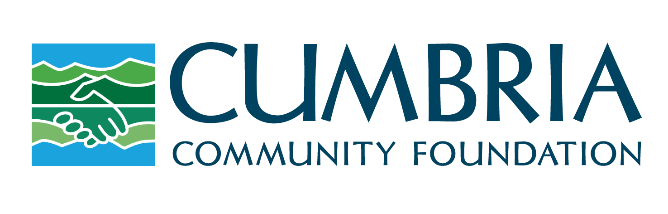 Connecting people who care with causes that matterName(s)Name(s)Address (inc postcode)Main Tel NoMobileEmail